KOMETA BRNO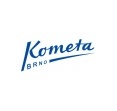 MEMORIÁL HANY RACLOVÉ A VLADIMÍRA MAZLA 2018Místo konání: Brno – Zábrdovice (Ponávka)Datum: 2. 12. 2018Bazén: 25 / 4 dráhy, obrátky hladkéČasomíra: ručníVrchní rozhodčí: NETREFOVÁ Hana					Zpracoval: STUCHLÍK JanSEZNAM ROZHODČÍCHFunkce				Jméno a příjmení					Kvalif.Vrchní rozhodčí		Hana Netrefová					I.Startér				Hana Netrefová					I.Pomocný startér		Michaela Sychrová					III.Vrchní časoměřič		Bohumila Černá					I.	Dráhy				1. Veronika Vráblíková				III.				2. Martina Musilová					III.				3. Michal Podešť					III.				4. Lenka Korcinová				 	II.	Cílový rozhodčí		Jana Fialová						III.Obrátkový rozhodčí		Silvie Gőghová					II.Výsledky			Jan Stuchlík						III.Ostatní rozhodčí		Oliver Hynek				Natálie Křepelková				Adam ŘiháčekŘeditel závodu		Kateřina HaškováHlasatel			Kateřina Hašková							Pořadí disciplín1) 25 Znak žáci E E žáci 2) 25 Znak žačky E E žačky3) 50 Znak žáci D D žáci4) 50 Znak žačky D D žačky5) 50 Znak žáci C C žáci6) 50 Znak žačky C C žačky7) 25 Prsa žáci E E žáci8) 25 Prsa žačky E E žačky9) 50 Prsa žáci D D žáci10) 50 Prsa žačky D - Memoriál D žačky11) 50 Prsa žáci C C žáci12) 50 Prsa žačky C - Memoriál C žačky13) 25 Volný způsob žačky E E žačky14) 25 Volný způsob žáci E E žáci15) 50 Volný způsob žačky D D žačky16) 50 Volný způsob žáci - Memoriál D žáci17) 50 Volný způsob žačky C C žačky18) 50 Volný způsob žáci C - Memoriál C žáci19) 25 Motýlek žačky D+E D žačky, E žačky20) 25 Motýlek žáci D+E D žáci, E žáci21) 50 Motýlek žačky C C žačky22) 50 Motýlek žáci C C žáci1) 25 Znak žáci ERočník 2010Jméno 				RN 	Kateg 	Klub 	Cas 	FINA body 	R/D 	Odstup1. SOJKA Matyáš 		2010 	E žáci 	Arm 	00:24,8 	0 		4/22. MATEJ Zachoval 		2010 	E žáci 	Holz 	00:25,7 	0 		1/1 	+0,83. KNOTEK Jakub 		2010 	E žáci 	Holz 	00:26,7 	0 		2/3 	+1,94. SKOCOVSKÝ Pavel 		2010 	E žáci 	Slap 	00:29,9 	0 		3/2 	+5,05. HEJTMÁNEK Dominik 	2010 	E žáci 	KH 	00:31,1 	0 		3/1 	+6,26. FAHIM Yassin 		2010 	E žáci 	Svor 	00:44,0 	0 		5/2 	+19,1Ročník 2011Jméno 				RN 	Kateg 	Klub 	Cas 	FINA body 	R/D 	Odstup1. SPONER Martin 		2011 	E žáci 	K+A 	00:25,0 	0 		5/32. DURAJA Vítek		2011 	E žáci 	K+A 	00:26,2 	0		5/1 	+1,23. MALENÁK Štepán 		2011 	E žáci 	Holz 	00:27,8 	0 		2/1 	+2,84. KLEIS David 			2011 	E žáci 	Holz 	00:30,5 	0 		2/2 	+5,55. CIBULKA Jan 		2011 	E žáci	Horní 	00:32,2 	0 		3/4 	+7,26. BUDINSKÝ Tomáš 		2011 	E žáci	Slap 	00:33,2 	0 		4/4 	+8,27. SEIFERT Mikuláš 		2011 	E žáci 	Milen 	00:34,0 	0 		1/4 	+9,08. MALÍK Vojtech 		2011	E žáci 	Holz 	00:35,6 	0 		2/4 	+10,69. VAŠEK Mikuláš 		2011	E žáci 	Holz 	00:49,0 	0 		1/2 	+24,010. MAREK František 		2011 	E žáci 	Arm 	00:58,4 	0 		4/3 	+33,4Ročník 2012Jméno 				RN 	Kateg 	Klub 	Cas 	FINA body 	R/D 	Odstup1. DUFEK Jakub 		2012 	E žáci 	K+A 	00:23,5 	0 		5/42. ZACHOVAL Jakub 		2012 	E žáci	Holz 	00:34,0 	0 		1/3 	+10,43. VEDLICH Adam 		2012 	E žáci 	Arm 	00:42,0 	0 		4/1 	+18,44. TOBIÁŠ Matej 		2012 	E žáci 	KH 	00:47,1 	0 		3/3 	+23,52) 25 Znak žačky ERočník 2010Jméno 				RN 	Kateg 	Klub 	Cas 	FINA body 	R/D 	Odstup1. ŠAUEROVÁ Victorie 		2010 	E žacky 	K+A 	00:24,9 	0 		7/22. MALENOVÁ Hana 		2010 	E žacky 	KH 	00:27,2 	0 		4/3 	+2,33. VÁCLAVÍKOVÁ Sofie 		2010 	E žacky 	KH 	00:27,8 	0 		4/4 	+2,94. MRÁZOVÁ Michaela 		2010 	E žacky 	Slap 	00:29,1 	0 		4/2 	+4,25. KORBELOVÁ Tereza 		2010 	E žacky 	Horní 	00:30,0 	0 		1/2 	+5,16. REZANINOVÁ Katerina 	2010 	E žacky 	Svor	00:30,2 	0 		9/1 	+5,27. JAGOŠOVÁ Adéla 		2010 	E žacky 	Svor	00:30,7 	0 		9/3 	+5,88. JELÍNKOVÁ Laura 		2010 	E žacky 	Slap 	00:31,7 	0 		5/1 	+6,89. VÁCLAVÍKOVÁ Sabina 	2010 	E žacky 	KH 	00:33,7 	0 		3/2 	+8,810. FAHIM Halla 			2010 	E žacky 	Svor 	00:34,3 	0 		9/2 	+9,4Ročník 2011Jméno 				RN 	Kateg 	Klub 	Cas 	FINA body 	R/D 	Odstup1. VÁCLAVÍKOVÁ Simona 	2011 	E žacky 	K+A 	00:23,3 	0 		8/12. KÝROVÁ Iveta 		2011 	E žacky 	Svor 	00:26,8 	0 		9/4 	+3,43. FUCÍKOVÁ Karolína 		2011 	E žacky 	K+A 	00:27,0 	0 		8/3 	+3,64. KONECNÁ Zuzana 		2011 	E žacky 	Horní 	00:27,1 	0 		2/3 	+3,85. KONECNÁ Anna 		2011 	E žacky 	KH 	00:27,2 	0 		4/1 	+3,96. ZABOLOTNY Anastazia 	2011 	E žacky 	K+A 	00:27,3 	0 		8/4 	+4,07. HOMOLOVÁ Alena 		2011 	E žacky 	Horní 	00:28,0 	0 		2/2 	+4,68. ZAJÍCKOVÁ Stella 		2011 	E žacky 	Milen 	00:28,4 	0 		5/2 	+5,09. GRMELOVÁ Adéla 		2011 	E žacky 	Horní 	00:28,5 	0 		3/1 	+5,210. VANKOVÁ Lucie 		2011 	E žacky 	Slap 	00:29,4 	0 		5/4 	+6,111. PRÁŠKOVÁ Tereza 		2011 	E žacky 	Arm 	00:30,9 	0 		7/3 	+7,512. EFFENBERGEROVÁ Anna Sofie 2011 E žacky 	Arm 	00:32,0 	0 		7/1 	+8,613. JANKO Karolína 		2011 	E žacky 	Arm 	00:34,0 	0 		7/4 	+10,714. DVORÁKOVÁ Jana 		2011 	E žacky 	Arm 	00:36,4 	0 		6/2 	+13,015. VESELÁ Katerina 		2011 	E žacky 	Horní 	00:41,3 	0 		2/1 	+18,016. RICHTEROVÁ Terezie 	2011 	E žacky 	Arm 	00:42,2 	0 		6/3 	+18,917. HADRAVOVÁ Rozálie 	2011 	E žacky 	Horní 	00:43,3 	0 		3/4 	+19,918. KOLÁROVÁ Lucie 		2011 	E žacky 	Svor 	00:51,9 	0 		8/2 	+28,6Ročník 2012Jméno 				RN 	Kateg 	Klub 	Cas 	FINA body 	R/D 	Odstup1. PUŽOVÁ Kristýna 		2012 	E žacky 	KH 	00:32,6 	0 		3/32. VODÁKOVÁ Štepánka 	2012 	E žacky 	KH 	00:33,2 	0 		1/3 	+0,53. HODÁNOVÁ Žofie 		2012 	E žacky 	Past 	00:35,3 	0 		5/3 	+2,74. KONVALINKOVÁ Gabriela 	2012 	E žacky 	Arm 	00:36,9 	0 		6/1 	+4,25. ROMANOVÁ Terezie 		2012 	E žacky 	KH 	00:38,5 	0 		1/1 	+5,96. JANKO Nela 			2012 	E žacky Arm 	00:44,4 	0 		6/4 	+11,83) 50 Znak žáci DRočník 2009Jméno 				RN 	Kateg 	Klub 	Cas 	FINA body 	R/D 	Odstup1. POLICAR Šimon 		2009 	D žáci 	K+A 	00:51,0 	82 		2/12. ŠACHL Vojtech 		2009 	D žáci 	Holz 	00:54,7 	67 		1/1 	+3,73. WEIGNER Richard 		2009 	D žáci 	Svor 	00:55,8 	63 		2/2 	+4,84. ONDRÍK Filip 			2009 	D žáci 	Holz 	00:56,7 	60 		1/3 	+5,65. HODÁN Igor 			2009 	D žáci	 Past 	01:02,7 	44 		1/2 	+11,76. UHER Jan 			2009 	D žáci	Arm 	01:03,4 	43 		2/4 	+12,37. KRÁLÍK Jan		 	2009 	D žáci 	Svor 	01:11,4 	30 		2/3 	+20,34) 50 Znak žačky DRočník 2009Jméno 				RN 	Kateg 	Klub 	Cas 	FINA body 	R/D 	Odstup1. DUFKOVÁ Karolína 		2009 	D žacky K+A 	00:45,0 	185 		3/12. ROLINCOVÁ Barbora 		2009 	D žacky Past 	00:51,9 	121 		2/3 	+6,83. HANUŠOVÁ Emma 		2009 	D žacky Arm 	00:52,0 	120 		2/2 	+6,94. POLÁKOVÁ Stella 		2009 	D žacky Horní 	00:53,5 	110 		1/3 	+8,55. VARHA Sofie 			2009 	D žacky K+A 	01:00,1 	78 		3/3 	+15,16. KOPECKÁ Barbora 		2009 	D žacky K+A 	01:00,2 	77 		3/4 	+15,27. KOLEVOVÁ Klára 		2009 	D žacky Svor 	01:02,2 	70 		3/2 	+17,18. BUREŠOVÁ Evelína 		2009 	D žacky Holz 	01:02,3 	70 		1/1 	+17,39. ODSTRCILOVÁ Veronika 	2009 	D žacky Slap 	01:11,1 	47 		1/2 	+26,15) 50 Znak žáci CRočník 2008Jméno 				RN 	Kateg 	Klub 	Cas 	FINA body 	R/D 	Odstup1. PELLA David 			2008 	C žáci 	Horní 	00:43,7 	131 		1/32. KOSTELECKÝ Kryštof 	2008 	C žáci 	Arm 	00:49,9 	88 		2/1 	+6,23. FLORKA Jan 			2008 	C žáci 	K+A 	00:51,2 	82 		2/2 	+7,54. PREROVSKÝ Denis 		2008 	C žáci 	Slap 	00:52,3 	77 		2/4 	+8,65. HEJTMÁNEK Filip 		2008 	C žáci 	KH 	00:52,9 	74 		1/2 	+9,26. KVASNICKA Jaroslav 		2008 	C žáci 	K+A 	00:55,9 	63 		2/3 	+12,27. BARAN Vojtech 		2008 	C žáci 	Holz 	00:57,1 	59 		1/1 	+13,46) 50 Znak žačky CRočník 2008Jméno 				RN 	Kateg 	Klub 	Cas 	FINA body 	R/D 	Odstup1. JURSOVÁ Linda 		2008 	C žacky Holz 	00:48,8 	145 		1/32. ZÁMECNÍKOVÁ Nikol 		2008 	C žacky Horní 	00:51,2 	126 		1/2 	+2,33. VÍTKOVÁ Veronika 		2008 	C žacky Slap 	00:56,6 	93 		2/3 	+7,74. MARKOVÁ Anna 		2008 	C žacky Arm 	00:57,3 	90 		1/1 	+8,45. KOPECKÁ Katerina 		2008 	C žacky K+A 	01:01,0 	74 		2/2 	+12,27) 25 Prsa žáci ERočník 2010Jméno 				RN 	Kateg 	Klub 	Cas 	FINA body 	R/D 	Odstup1. ESENDER David 		2010 	E žáci 	K+A 	00:25,6 	0 		4/22. NAVRÁTIL Martin 		2010 	E žáci 	K+A 	00:25,8 	0 		4/3 	+0,23. VRÁŽEL Radek 		2010 	E žáci 	Arm 	00:26,5 	0 		2/2 	+0,94. HAMR Lukáš 			2010 	E žáci 	Past 	00:28,0 	0 		2/4 	+2,45. LÁZNA Martin 		2010 	E žáci 	Holz 	00:29,1 	0 		1/2 	+3,56. ZAHRADNÍCEK Michal 	2010 	E žáci 	Holz 	00:30,5 	0 		1/3 	+4,87. MATEJKA Ondrej 		2010 	E žáci 	Arm 	00:32,2 	0 		3/4 	+6,68. MALOCH Šimon 		2010 	E žáci 	Arm 	00:34,4 	0 		3/1 	+8,79. KROCA Václav 		2010 	E žáci 	Milen 	00:37,7 	0 		2/1 	+12,1Ročník 2011Jméno 				RN 	Kateg 	Klub 	Cas 	FINA body 	R/D 	Odstup1. MARECEK Eduard 		2011 	E žáci 	K+A 	00:28,0 	0 		4/12. VOPÁLKA Viktor 		2011 	E žáci 	K+A 	00:29,1 	0		3/3 	+1,03. VÁCLAVEK Šimon 		2011 	E žáci 	K+A 	00:29,9 	0 		3/2 	+1,84. SCHMID Michal 		2011 	E žáci 	K+A 	00:31,1 	0 		4/4 	+3,0Ročník 2012Jméno 				RN 	Kateg 	Klub 	Cas 	FINA body 	R/D 	Odstup1. KOLEV Martin 		2012 	E žáci 	Svor 	00:34,1 	0 		1/12. VRÁŽEL Marek 		2012 	E žáci 	Arm 	00:41,1 	0 		2/3 	+7,08) 25 Prsa žačky ERocník 2010Jméno 				RN 	Kateg 	Klub 	Cas 	FINA body 	R/D 	Odstup1. MELNÍCKOVÁ Klára 		2010 	E žacky 	Past 	00:26,0 	0 		3/32. ŠMERDOVÁ Sabina 		2010 	E žacky 	KH 	00:26,5 	0 		2/3 	+0,43. URBÁNKOVÁ Ella 		2010 	E žacky 	Horní 	00:26,7 	0 		1/3 	+0,64. TOBIÁŠOVÁ Julie 		2010 	E žacky 	KH 	00:27,8 	0 		3/1 	+1,75. OULEHLOVÁ Jana 		2010 	E žacky 	K+A	00:28,5 	0 		6/1 	+2,56. DLOUHÁ Markéta 		2010 	E žacky 	Arm 	00:32,6 	0 		5/2 	+6,67. KONVALINKOVÁ Natálie 	2010 	E žacky 	Arm 	00:33,1 	0 		1/4 	+7,18. POTUCKOVÁ Ema 		2010 	E žacky 	KH 	00:35,6 	0 		2/2 	+9,5Rocník 2011Jméno 				RN 	Kateg 	Klub 	Cas 	FINA body 	R/D 	Odstup1. ŠKODOVÁ Ráchel 		2011 	E žacky	KH 	00:27,6 	0 		3/42. KONECNÁ Zuzana 		2011 	E žacky 	Horní 	00:28,6 	0 		1/2 	+0,93. ZABOLOTNY Anastazia 	2011 	E žacky 	K+A 	00:28,9 	0 		6/4 	+1,24. VALTROVÁ Alena 		2011 	E žacky 	Arm 	00:29,9 	0 		5/1 	+2,35. KÝROVÁ Iveta 		2011 	E žacky 	Svor 	00:31,6 	0 		6/2 	+4,06. GLIEROVÁ Lucie 		2011 	E žacky 	Milen 	00:33,6 	0 		3/2 	+6,07. JANKO Karolína 		2011	 E žacky Arm 	00:34,0 	0 		4/2 	+6,48. KOLÁROVÁ Lucie 		2011 	E žacky 	Svor 	00:37,8 	0 		6/3 	+10,19. EFFENBERGEROVÁ Anna Sofie 2011 	E žacky 	Arm 	00:38,7 	0 		5/4 	+11,110. HULOVÁ Ella 		2011 	E žacky 	Arm 	00:48,3 	0 		5/3 	+20,6Rocník 2012Jméno 				RN 	Kateg 	Klub 	Cas 	FINA body 	R/D 	Odstup1. MATELOVÁ Ema 		2012 	E žacky 	Arm 	00:43,7 	0 		4/12. VODÁKOVÁ Štepánka 	2012 	E žacky 	KH 	00:51,2 	0 		1/1 	+7,43. JANKO Nela 			2012 	E žacky 	Arm 	00:51,3 	0 		4/3 	+7,5Rocník 2013Jméno 				RN 	Kateg 	Klub 	Cas 	FINA body 	R/D 	Odstup1. VÁCLAVÍKOVÁ Alexandra 	2013 	E žacky 	Arm 	00:51,3 	0 		4/49) 50 Prsa žáci DJméno 				RN 	Kateg 	Klub 	Cas 	FINA body 	R/D 	Odstup1. VALOUŠEK Jan		2009 	D žáci 	KH 	00:57,8 	83 		1/32. DÁSEK Daniel 		2009 	D žáci 	Past 	01:01,5 	69 		2/3 	+3,63. VÁCLAVEK Petr 		2009 	D žáci 	KH 	01:08,5 	50 		1/2 	+10,74. ONDRÍK Filip 			2009 	D žáci 	Holz 	01:08,6 	50 		1/1 	+10,75. WEIGNER Richard 		2009 	D žáci 	Svor 	01:23,7 	27 		2/2 	+25,810) 50 Prsa žačky D - MemoriálRocník 2009Jméno 				RN 	Kateg 	Klub 	Cas 	FINA body 	R/D 	Odstup 1. KOLEVOVÁ Klára 		2009 	D žacky 	Svor 	01:00,4 	108 		2/22. DVORÁKOVÁ Valerie 		2009 	D žacky 	KH 	01:07,6 	77 		1/1 	+7,23. HANUŠOVÁ Emma 		2009 	D žacky 	Arm 	01:11,3 	66 		2/3 	+10,84. VEDLICHOVÁ Anna 		2009 	D žacky 	Arm 	01:16,0 	54 		2/1 	+15,65. ŠIMONCICOVÁ Tereza 	2009 	D žacky 	Milen 	01:20,1 	46 		1/3 	+19,611) 50 Prsa žáci CRocník 2008Jméno 				RN 	Kateg 	Klub 	Cas 	FINA body 	R/D 	Odstup 1. ZERZÁN Samuel 		2008 	C žáci	Arm 	01:00,3 	73 		1/32. KVASNICKA Jaroslav 		2008 	C žáci 	K+A 	01:01,9 	68 		1/2 	+1,53. KUBENA Tomáš 		2008 	C žáci 	KH 	01:18,6 	33 		1/1 	+18,212) 50 Prsa žačky C - MemoriálRocník 2008Jméno 				RN 	Kateg 	Klub 	Cas 	FINA body 	R/D 	Odstup 1. KADLECÍKOVÁ Kristýna 	2008 	C žacky 	K+A 	00:52,8 	162 		2/22. BOREŠOVÁ Eliška 		2008 	C žacky 	Arm 	00:55,2 	142 		1/2 	+2,33. GAJDUŠKOVÁ Eva 		2008 	C žacky 	Arm 	00:56,2 	134 		2/3 	+3,34. DLOUHÁ Monika 		2008 	C žacky 	Arm 	00:59,9 	111 		2/1 	+7,05. KAZÍKOVÁ Tereza 		2008 	C žacky 	Past 	01:00,8 	106		1/3 	+7,96. MALENÁKOVÁ Rozálie 	2008 	C žacky 	Holz 	01:07,1 	79 		1/1 	+14,213) 25 Volný způsob žačky ERocník 2010Jméno 				RN 	Kateg 	Klub 	Cas 	FINA body 	R/D 	Odstup 1. URBÁNKOVÁ Ella 		2010 	E žacky 	Horní 	00:21,2 	0 		1/32. ŠAUEROVÁ Victorie 		2010 	E žacky 	K+A 	00:22,4 	0 		7/3 	+1,23. OULEHLOVÁ Jana 		2010 	E žacky 	K+A 	00:22,6 	0 		8/4 	+1,44. KONVALINKOVÁ Natálie 	2010 	E žacky 	Arm 	00:24,3 	0 		1/4 	+3,15. MALENOVÁ Hana 		2010 	E žacky 	KH 	00:24,4 	0 		3/3 	+3,26. ŠMERDOVÁ Sabina 		2010 	E žacky 	KH 	00:24,5 	0 		3/2 	+3,37. FAHIM Halla 			2010 	E žacky 	Svor 	00:24,6 	0 		8/2 	+3,48. JAGOŠOVÁ Adéla 		2010 	E žacky 	Svor 	00:25,4 	0 		8/3 	+4,29. MRÁZOVÁ Michaela 		2010 	E žacky 	Slap 	00:26,2 	0 		4/1 	+5,010. DLOUHÁ Markéta 		2010 	E žacky 	Arm 	00:27,4 	0 		7/1 	+6,211. VÁCLAVÍKOVÁ Sofie 	2010 	E žacky 	KH 	00:28,1 	0 		3/4 	+6,912. VÁCLAVÍKOVÁ Sabina 	2010 	E žacky 	KH 	00:30,3 	0 		2/2 	+9,113. REZANINOVÁ Katerina 	2010 	E žacky 	Svor 	00:32,9 	0 		8/1 	+11,714. JELÍNKOVÁ Laura 		2010 	E žacky 	Slap 	00:40,2 	0 		4/2 	+19,0Rocník 2011Jméno 				RN 	Kateg 	Klub 	Cas 	FINA body 	R/D 	Odstup 1. ŠKODOVÁ Ráchel 		2011 	E žacky 	KH 	00:25,3 	0 		4/42. KONECNÁ Anna 		2011 	E žacky 	KH 	00:28,9 	0 		3/1 	+3,53. HOMOLOVÁ Alena 		2011 	E žacky 	Horní 	00:29,3 	0 		1/2 	+3,94. GLIEROVÁ Lucie 		2011 	E žacky 	Milen 	00:29,3 	0 		5/3 	+3,95. VALTROVÁ Alena 		2011 	E žacky 	Arm 	00:30,1 	0 		6/3 	+4,76. PRÁŠKOVÁ Tereza 		2011 	E žacky 	Arm 	00:30,7 	0 		6/2 	+5,37. GRMELOVÁ Adéla 		2011 	E žacky 	Horní 	00:36,0 	0 		2/1 	+10,68. RICHTEROVÁ Terezie 		2011 	E žacky 	Arm 	00:36,4 	0 		6/4 	+11,09. FUCÍKOVÁ Karolína 		2011 	E žacky 	K+A 	00:37,6 	0 		7/2 	+12,210. DVORÁKOVÁ Jana 		2011 	E žacky 	Arm 	00:38,2 	0 		6/1 	+12,911. VANKOVÁ Lucie 		2011 	E žacky 	Slap 	00:42,1 	0 		4/3 	+16,712. HULOVÁ Ella 		2011 	E žacky 	Arm	00:47,4 	0 		7/4 	+22,1- ZAJÍCKOVÁ Stella 		2011 	E žacky 	Milen 	disk 	0 		5/1 	-	nedoplaval(a)Rocník 2012Jméno 				RN 	Kateg 	Klub 	Cas 	FINA body 	R/D 	Odstup 1. HODÁNOVÁ Žofie 		2012 	E žacky 	Past 	00:31,1 	0 		5/42. PUŽOVÁ Kristýna 		2012 	E žacky 	KH 	00:31,5 	0 		2/3 	+0,33. KONVALINKOVÁ Gabriela 	2012 	E žacky 	Arm 	00:37,2 	0 		5/2 	+6,04. ROMANOVÁ Terezie 		2012 	E žacky 	KH 	00:40,7 	0 		1/1 	+9,514) 25 Volný způsob žáci ERocník 2010Jméno 				RN 	Kateg 	Klub 	Cas 	FINA body 	R/D 	Odstup 1. MATEJKA Ondrej 		2010 	E žáci 	Arm 	00:20,3 	0 		7/42. NAVRÁTIL Martin 		2010 	E žáci 	K+A 	00:20,8 	0 		9/1 	+0,53. PUŽA Richard 		2010 	E žáci	KH 	00:21,9 	0 		3/2 	+1,64. MATEJ Zachoval 		2010 	E žáci	Holz 	00:22,5 	0 		1/1 	+2,25. ESENDER David 		2010 	E žáci 	K+A 	00:22,7 	0 		9/3 	+2,46. VRÁŽEL Radek 		2010 	E žáci 	Arm 	00:23,0 	0 		6/2 	+2,77. SOJKA Matyáš 		2010 	E žáci 	Arm 	00:23,9 	0 		7/1 	+3,58. HAMR Lukáš 			2010 	E žáci 	Past 	00:26,2 	0 		5/4 	+5,99. KNOTEK Jakub 		2010 	E žáci 	Holz 	00:27,9 	0 		3/4 	+7,610. LÁZNA Martin 		2010 	E žáci 	Holz 	00:30,0 	0 		2/2 	+9,711. SVOBODA Adam 		2010 	E žáci 	Milen 	00:30,1 	0 		5/3 	+9,812. ZAHRADNÍCEK Michal 	2010 	E žáci 	Holz 	00:30,8 	0 		½	 +10,513. HEJTMÁNEK Dominik 	2010 	E žáci 	KH 	00:33,7 	0 		4/1 	+13,414. FAHIM Yassin 		2010 	E žáci 	Svor 	00:38,5 	0 		9/2 	+18,115. KROCA Václav 		2010 	E žáci 	Milen 	00:42,4 	0 		5/1 	+22,1Rocník 2011Jméno 				RN 	Kateg 	Klub 	Cas 	FINA body 	R/D 	Odstup 1. HYNEK Albert 		2011 	E žáci 	KH 	00:19,0 	0 		4/22. VOPÁLKA Viktor 		2011 	E žáci 	K+A 	00:19,4 	0 		8/1 	+0,43. BARAN Lukáš 		2011 	E žáci 	Holz 	00:21,5 	0 		3/3 	+2,44. SPONER Martin 		2011 	E žáci 	K+A 	00:21,7 	0 		8/4 	+2,75. DURAJA Vítek 		2011 	E žáci 	K+A 	00:22,2 	0 		7/2 	+3,26. SCHMID Michal 		2011 	E žáci 	K+A 	00:23,1 	0 		8/2 	+4,07. VÁCLAVEK Šimon 		2011 	E žáci 	K+A 	00:23,5 0 		8/3 	+4,58. BOREŠ Tomáš 		2011 	E žáci 	Arm 	00:23,6 	0 		6/1 	+4,69. MALENÁK Štepán 		2011 	E žáci 	Holz 	00:24,7 	0		2/3 	+5,710. KLEIS David 		2011 	E žáci 	Holz 	00:24,8 	0 		3/1 	+5,811. MARECEK Eduard 		2011 	E žáci 	K+A 	00:26,3 	0 		9/4 	+7,212. NAVRÁTIL David 		2011 	E žáci 	KH 	00:29,9 	0 		4/4 	+10,813. SEIFERT Mikuláš 		2011 	E žáci 	Milen 	00:31,6 	0 		1/4 	+12,614. MALÍK Vojtech 		2011 	E žáci 	Holz 	00:31,6 	0 		2/1 	+12,615. VAŠEK Mikuláš 		2011 	E žáci 	Holz 	00:35,5 	0 		2/4 	+16,516. MAREK František 		2011 	E žáci	Arm 	00:40,1 	0 		6/3 	+21,1Rocník 2012Jméno 				RN 	Kateg 	Klub 	Cas 	FINA body 	R/D 	Odstup 1. DUFEK Jakub 		2012 	E žáci 	K+A 	00:19,7 	0 		7/32. ZACHOVAL Jakub 		2012 	E žáci 	Holz 	00:28,6 	0 		1/3 	+8,83. TOBIÁŠ Matej 		2012 	E žáci 	KH 	00:39,2 	0 		4/3 	+19,44. VRÁŽEL Marek 		2012 	E žáci 	Arm 	00:45,4 	0 		6/4 	+25,65. VEDLICH Adam 		2012 	E žáci 	Arm 	00:58,6 	0 		5/2 	+38,815) 50 Volný způsob žačky DRocník 2009Jméno 				RN 	Kateg 	Klub 	Cas 	FINA body 	R/D 	Odstup 1. DUFKOVÁ Karolína 		2009 	D žacky 	K+A 	00:38,4	221 		3/32. POLÁKOVÁ Stella 		2009 	D žacky 	Horní 	00:50,1 	100 		1/3 	+11,73. ROLINCOVÁ Barbora 		2009 	D žacky 	Past 	00:52,0 	89 		2/3 	+13,64. VARHA Sofie 			2009 	D žacky 	K+A 	00:56,6 	69 		3/2 	+18,15. BUREŠOVÁ Evelína		2009 	D žacky 	Holz 	00:56,6 	69 		1/1 	+18,26. DVORÁKOVÁ Valerie 		2009 	D žacky 	KH 	00:59,1 	61 		1/2 	+20,77. ODSTRCILOVÁ Veronika 	2009 	D žacky 	Slap 	01:01,8 	53 		2/1 	+23,48. KOPECKÁ Barbora 		2009 	D žacky 	K+A 	01:03,0 	50 		3/1 	+24,59. ŠIMONCICOVÁ Tereza 	2009 	D žacky 	Milen 	01:04,2 	47 		2/2 	+25,816) 50 Volný způsob žáci D - MemoriálRocník 2009Jméno 				RN 	Kateg 	Klub 	Cas 	FINA body 	R/D 	Odstup 1. ŠACHL Vojtech 		2009 	D žáci 	Holz 	00:46,1 	85 		1/12. POLICAR Šimon 		2009 	D žáci 	K+A 	00:46,5 	82 		3/3 	+0,33. HULA Adam 			2009 	D žáci 	Arm 	00:49,0 	71 		3/1 	+2,84. VALOUŠEK Jan 		2009 	D žáci 	KH 	00:50,5 	64 		1/3 	+4,45. VÁCLAVEK Petr 		2009 	D žáci 	KH 	00:53,4 	54 		1/2 	+7,36. HODÁN Igor			2009 	D žáci 	Past 	00:54,4 	51 		2/2 	+8,3DÁSEK Daniel 			2009 	D žáci 	Past 	00:54,4 	51 		2/3 	+8,38. KRÁLÍK Jan 			2009 	D žáci 	Svor 	01:00,3 	38 		3/2 	+14,29. UHER Jan 			2009 	D žáci 	Arm 	01:01,1 	36 		3/4 	+14,917) 50 Volný způsob žačky CRocník 2008Jméno 				RN 	Kateg 	Klub 	Cas 	FINA body 	R/D 	Odstup 1. ZÁMECNÍKOVÁ Nikol 		2008 	C žacky 	Horní 	00:43,8 	149 		1/22. JURSOVÁ Linda 		2008 	C žacky 	Holz 	00:45,5 	133 		1/3 	+1,63. DLOUHÁ Monika 		2008 	C žacky 	Arm 	00:48,2 	112 		3/4 	+4,44. VÍTKOVÁ Veronika 		2008 	C žacky 	Slap 	00:49,2 	105 		2/3 	+5,45. GAJDUŠKOVÁ Eva 		2008 	C žacky 	Arm 	00:50,6 	97 		3/1 	+6,86. MARKOVÁ Anna 		2008 	C žacky 	Arm 	00:56,4 	70 		1/1 	+12,57. KADLECÍKOVÁ Kristýna 	2008 	C žacky 	K+A 	00:57,2 	67 		3/2 	+13,48. KAZÍKOVÁ Tereza 		2008 	C žacky 	Past 	01:02,0 	53 		2/2 	+18,29. KOPECKÁ Kateřina 		2008 	C žacky 	K+A 	01:03,6 	49 		3/3 	+19,718) 50 Volný způsob žáci C - MemoriálRocník 2008Jméno 				RN 	Kateg 	Klub 	Cas 	FINA body 	R/D 	Odstup 1. PELLA David 			2008 	C žáci 	Horní 	00:36,5 	170 		1/32. PREROVSKÝ Denis 		2008 	C žáci 	Slap 	00:42,6 	107 		3/4 	+6,03. NAVRÁTIL Daniel 		2008 	C žáci 	KH 	00:43,0 	105 		2/3 	+6,44. BARAN Vojtech 		2008 	C žáci 	Holz 	00:43,2 	103 		1/1 	+6,75. KOSTELECKÝ Kryštof 	2008 	C žáci 	Arm 	00:47,9 	75 		3/1 	+11,36. HEJTMÁNEK Filip 		2008 	C žáci 	KH 	00:48,2 	74 		2/2 	+11,67. FLORKA Jan 			2008 	C žáci 	K+A 	00:49,0 	71 		3/2 	+12,48. KUBENA Tomáš 		2008 	C žáci 	KH 	00:53,3 	55 		1/2 	+16,79. ZERZÁN Samuel 		2008 	C žáci 	Arm 	00:54,6 	51 		3/3 	+18,019) 25 Motýlek žačky D+ERocník 2009Jméno 				RN 	Kateg 	Klub 	Cas 	FINA body 	R/D 	Odstup 1. VEDLICHOVÁ Anna 		2009 	D žacky 	Arm 	00:33,4 	0 		1/3Rocník 2010Jméno 				RN 	Kateg 	Klub 	Cas 	FINA body 	R/D 	Odstup 1. TOBIÁŠOVÁ Julie 		2010 	E žacky	KH 	00:25,8 	0 		1/12. POTUCKOVÁ Ema 		2010 	E žacky 	KH 	00:32,5 	0 		1/4 	+6,6Rocník 2011Jméno 				RN 	Kateg 	Klub 	Cas 	FINA body 	R/D 	Odstup 1. VÁCLAVÍKOVÁ Simona 	2011 	E žacky 	K+A 	00:23,7 	0 		1/220) 25 Motýlek žáci D+ERocník 2009Jméno 				RN 	Kateg 	Klub 	Cas 	FINA body 	R/D 	Odstup 1. HULA Adam 			2009 	D žáci 	Arm 	00:29,3 	0 		2/2Rocník 2010Jméno 				RN 	Kateg 	Klub 	Cas 	FINA body 	R/D 	Odstup 1. PUŽA Richard 		2010 	E žáci 	KH 	00:32,2 	0 		1/32. MALOCH Šimon 		2010 	E žáci 	Arm 	00:33,3 	0		 2/3 	+1,0Rocník 2011Jméno 				RN 	Kateg 	Klub 	Cas 	FINA body 	R/D 	Odstup 1. HYNEK Albert 		2011 	E žáci 	KH 	00:22,1 	0 		1/22. BARAN Lukáš 		2011 	E žáci 	Holz 	00:33,3 	0 		1/1 	+11,23. BOREŠ Tomáš 		2011 	E žáci 	Arm 	00:34,6 	0 		2/1 	+12,521) 50 Motýlek žačky CRocník 2008Jméno 				RN 	Kateg 	Klub 	Cas 	FINA body 	R/D 	Odstup 1. BOREŠOVÁ Eliška 		2008 	C žacky 	Arm 	00:56,9 	78 		1/22. MALENÁKOVÁ Rozálie 	2008 	C žacky	Holz 	01:05,1 	52 		1/3 	+8,1